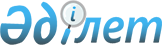 О нормах возмещения командировочных расходов в иностранной валюте
					
			Утративший силу
			
			
		
					Постановление Правительства Республики Казахстан от 29 сентября 1998 г. N 967. Утратило силу - постановлением Правительства РК от 11 февраля 2003 г. N 148



      Правительство Республики Казахстан ПОСТАНОВЛЯЕТ: 



      1. Утвердить нормы возмещения расходов работникам, находящимся в краткосрочных командировках за границей, согласно приложению. 



      2. Ввести указанные нормы с 1 октября 1998 года. 



      3. Министерству финансов Республики Казахстан осуществлять постоянный контроль за расходованием средств, выделяемых на командировки за границу. 


     

Премьер-Министр




  Республики Казахстан



                                            Приложение



                                  к постановлению Правительства



                                      Республики Казахстан



                                  от 29 сентября 1998 года N 967




 

Нормы




возмещения расходов работникам, находящимся




в краткосрочных командировках за границей.



     


Сноска. Внесены изменения - постановлением Правительства РК от 12 декабря 2001 N 1622


  
 P011622_ 
  


.




 



1. Оплата по найму жилого помещения


(в сутки на одного человека):


а) для заместителей Премьер-Министра,    по фактическим расходам (но


руководителей министерств,               не более стоимости


государственных комитетов, центральных   одноместного стандартного


исполнительных органов, не входящих в    номера пятизвездочного отеля)


состав Правительства, и других


государственных органов, акимов


областей, городов Астаны и Алматы,


сотрудников Службы охраны Президента


Республики Казахстан при сопровождении


охраняемого лица


б) для заместителей руководителей        по фактическим расходам (но не


министерств, государственных комитетов,  более стоимости одноместного


центральных исполнительных органов, не   стандартного номера


входящих в состав Правительства, и       четырехзвездочного отеля)


других государственных органов;


заместителей акимов областей, городов


Астаны и Алматы; руководителей


департаментов, агентств, комитетов


центральных исполнительных


органов и других государственных


органов


в) для руководителей делегаций (кроме    по фактическим расходам (но не


лиц, перечисленных в подпунктах "а" и    более одноместного стандартного


"б" настоящего пункта), для членов       номера трехзвездочного отеля)


делегаций (отдельных лиц), переводчиков


и сопровождающих лиц


2. Нормы возмещения суточных расходов


работникам, находящимся в краткосрочных


командировках за границей:


а) по странам США, Великобритания,


Германия, Италия, Франция, Канада,


Япония                                    70 долларов США


б) по странам Западной Европы, (кроме


стран, перечисленных в подпункте "а"


настоящего пункта), а также Сингапур,


Южная Корея, Израиль, Австралия           60 долларов США


в) по странам Восточной Европы (бывшие


социалистические страны), а также Египет,


Китай, ОАЭ, ЮАР                           50 долларов США


г) по другим странам                      40 долларов США


д) по странам СНГ                         30 долларов США.

					© 2012. РГП на ПХВ «Институт законодательства и правовой информации Республики Казахстан» Министерства юстиции Республики Казахстан
				

--------------------------------------------------------------------



                    1                   !             2



--------------------------------------------------------------------
